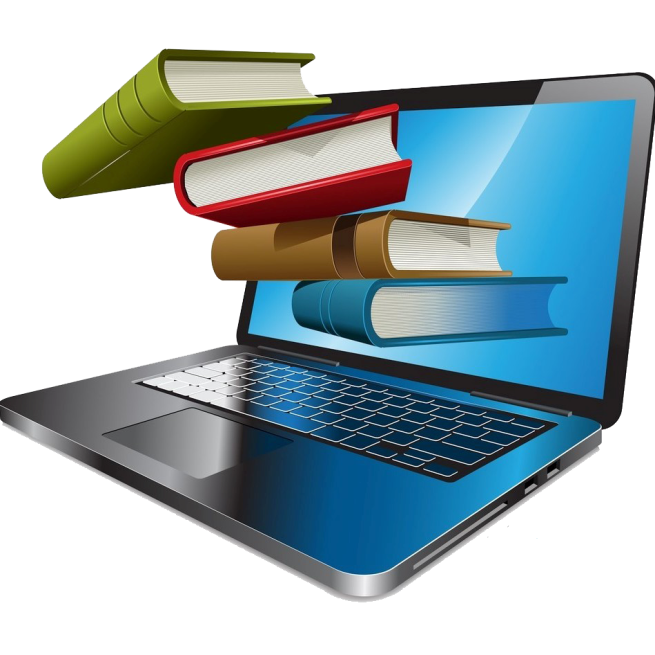 Тэма: Знаёмства з выканаўцам ЧарцёжнікТып урока: урок вывучэнне новага  матэрыялуМэта: фарміраванне лагічнага і алгарытмічнага мыслення; фарміраванне ўяўлення пра алгарытм і яго выканаўцу, спосабы запісу алгарытмаў, сістэму каманд выканаўцы; развіццё лагічнага і алгарытмічнага мыслення; фарміраванне ўмення састаўляць і рэалізоўвацьалгарытмы на мове праграмавання, уменняў стварэння, наладкі і тэсціравання праграмы на мове праграмавання.Ход урока1.Арганізацыйны момант:	Прывітанне. Праверка гатоўнасці вучняў да ўрока.2.Актуалізацыя ведаў:1.  Што такое алгарыт? (зразумелая і канчатковая паслядоўнасць дакладных дзеянняў (каманд), фармальнае выкананне якіх дазваляе атрымаць рашэнне пастаўленай задачы.)2.  Што такое выканаўца алгарытму? (чалавек (група людзей) або тэхнічнае прылада (робат, камп’ютар), якія разумеюць каманды алгарытму і ўмеюць правільна іх выконваць)3. Назавіце спосабы запісу алгарытмаў? (слоўнае апісанне, блок-схема, праграма)4. Пералічыце графічныя элементы блок-схем? (Блок пачатку;Блок канца; Блок ўводу-вываду; Блок дзеянняў; Блок разгалінаваная)5. Тыпы алгарытмічных структур? (Паслядоўнасць; Галінаванне; Цыкл)3. Вывучэнне новага матэрыялу:	Выканаўца Чарцёжнік прызначаны для пабудовы малюнкаў і чарцяжоў на плоскасці з каардынатамі. Выканаўца Чарцёжнік мае пяро, якое ён можа падымаць, апускаць і перамяшчаць. Пры перамяшчэнні апушчанага пяра за ім застаецца след.	Выканаўца Чарцёжнік малюецца маленькім квадратам. Адрэзкі, якія трэба намаляваць выканаўцу, малююцца чырвоным колерам, адрэзкі, намаляваныя выканаўцам Чарцёжнік, - сінім колерам. Калі пяро апушчана, выканаўца Чарцёжнік малюецца квадратам меншага памеру.	Асяроддзе пражывання выканаўцы Чарцёжнік - каардынатная плоскасць.	Асноўныя каманды выканаўцы Чарцёжнік:ToPoint (x, y) - перамясціць пяро выканаўцы Чарцёжнік у пункт (x, y);PenUp - падняць пяро выканаўцы Чарцёжнік;PenDown - апусціць пяро выканаўцы Чарцёжнік.	Для выкліку заданні для выканаўцы Чарцёжнік выкарыстоўваецца такі шаблон праграмы: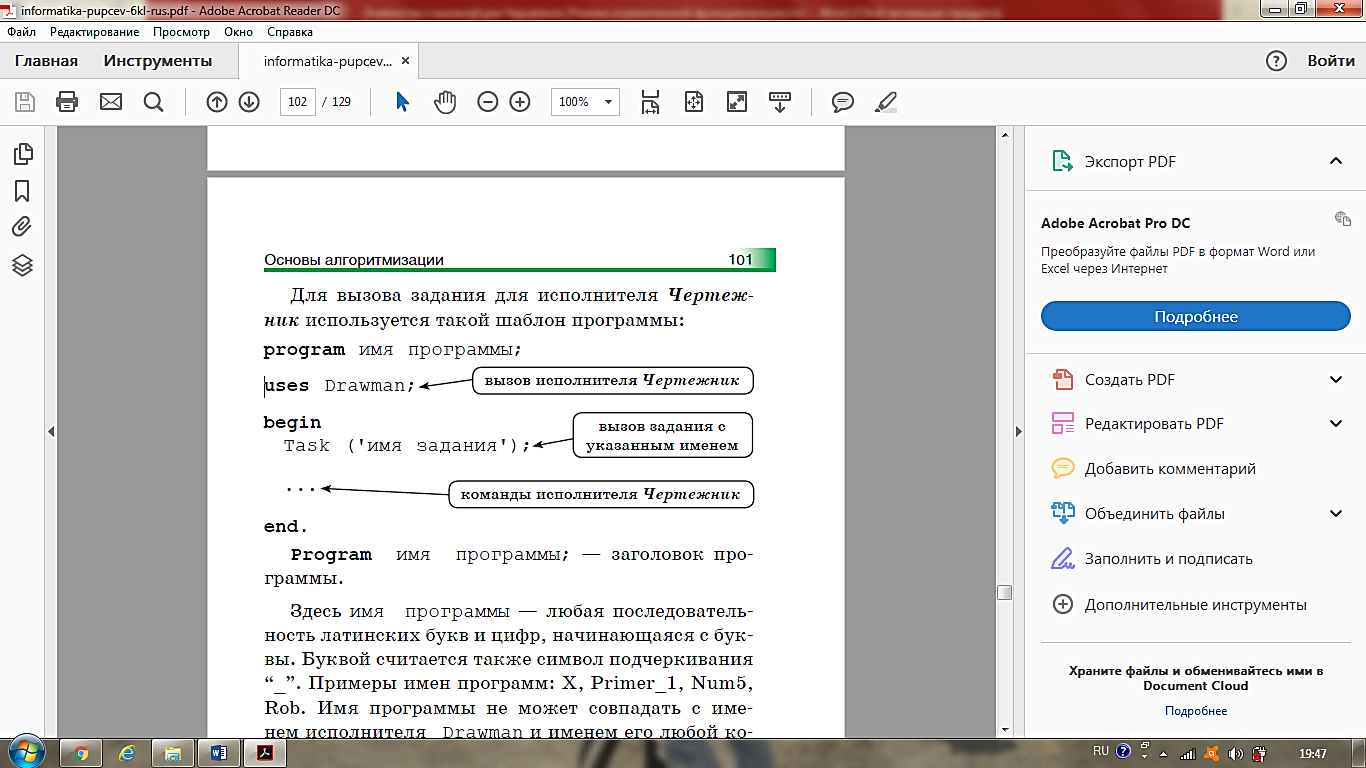 4. Фізкультхвілінка:5. Замацаванне вывучанага матэрыялу: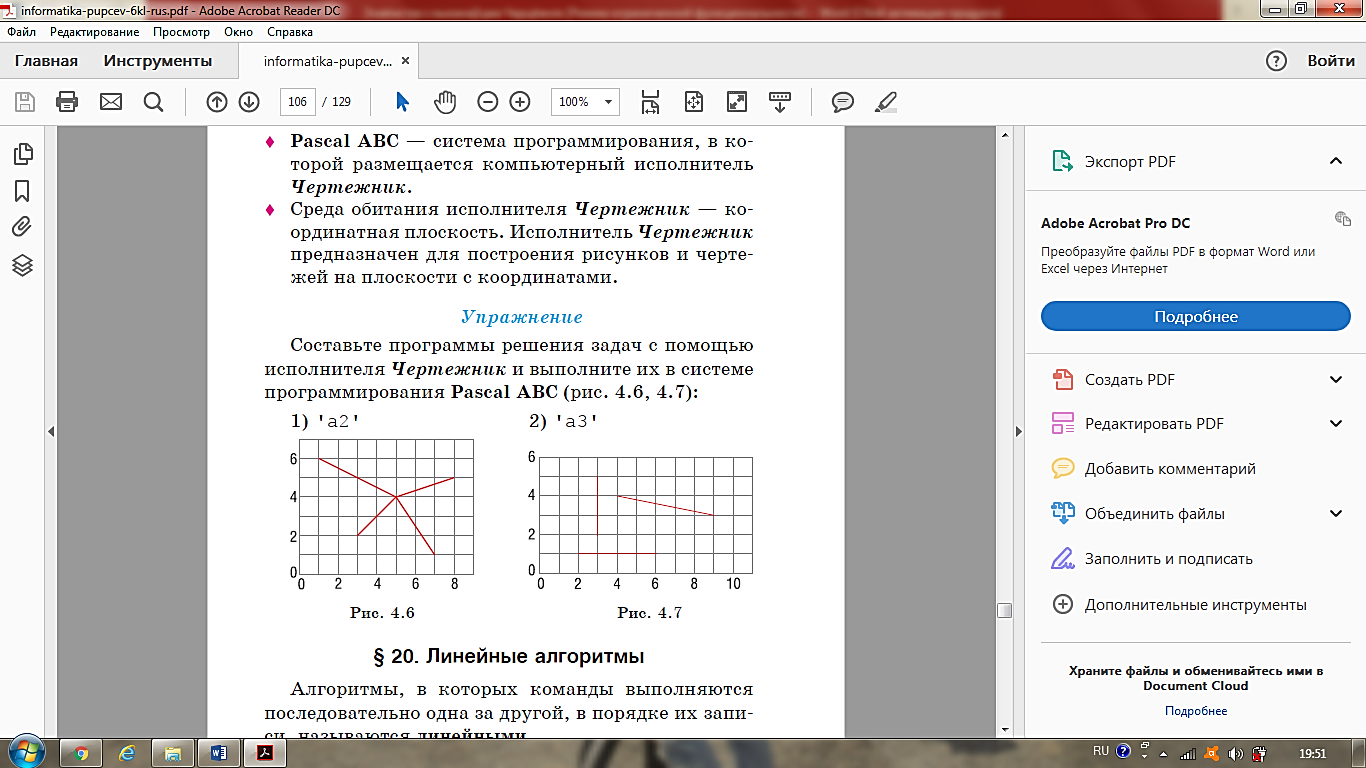 6. Падвядзенне вынікаў урока:1.  Назавіце спосабы запіса алгарытмаў?2.  Што такое выканаўца алгарытму?7. Рэфлексія.